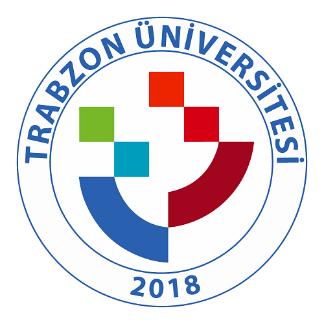 TRABZON ÜNİVERSİTESİA.1.2.6. TRÜ kalite güvencesi, eğitim ve öğretim, araştırma ve geliştirme, toplumsal katkı,  yönetim sistemi ve uluslararasılaşma alanlarının tümüne yönelik politikaları (http://kalite.trabzon.edu.tr/tr/page/yonetim/24960).KALİTE POLİTİKAMIZARAŞTIRMA VE GELİŞTİRME POLİTİKASI Trabzon Üniversitesi;Ülkemizin teknolojik, ekonomik, sosyal ve kültürel alanlardaki rekabet gücüne ve kalkınmasına en yüksek düzeyde fayda sağlayarak Devletimizin ortaya koyduğu amaçlar ve hedeflerin gerçekleşmesine katkı yapmak amacıyla misyonu, vizyonu, temel değerleri, stratejik amaç ve hedefleri doğrultusunda, evrensel değerler, etik ilkeler, düşünce özgürlüğü, küresel rekabet ile ülkemizin ve bölgemizin ihtiyaç duyduğu eğitim, hukuk, ilahiyat, iletişim, iktisat gibi sosyal bilimler, spor, sanat, sağlık, teknoloji ve fen bilimleri alanlarında yerel, bölgesel ve ulusal ihtiyaçları ve öncelikleri dikkate alarak ulusal ve uluslararası düzeyde nitelikli bilgi ve değer üretmeyi;Gerek tek bir disipline özgü gerekse disiplinlerarası nitelikli ve yenilikçi bilimsel araştırmalar yaparak, evrensel bilime katkı sağlayan ve toplumun refahını artıran temel ve uygulamalı bilimsel araştırmalar yapmayı ve özendirmeyi;Sürekli gelişen bilim ve teknoloji doğrultusunda uluslararası düzeyde bilimsel araştırmalar yapmayı desteklemek amacıyla, araştırma altyapısı ve insan kaynağını nitelikli araştırmacı sayısı, destek personeli ve teknisyen sayısı, yüksek lisans ve doktora öğrencisi sayısı bağlamında desteklemeyi;Üniversitedeki bilim alanları ile ilgili tüm ulusal ve uluslararası paydaşlar (kamu, sanayi, endüstri, özel sektör, vs.) ile işbirliği yaparak ulusal ve uluslararası ortak projeler ve doktora programları yürütmeyi ve elde edilen çıktıların ekonomik değere dönüştürerek girişimcilik ve yenilikçiliği sürdürülebilir kılmayı;Fikri Sınai Haklar, patent ve lisanslama konusundaki farkındalığı artırarak ürüne dönen araştırmalara (patent, faydalı model, tescil, endüstriyel tasarım, vs.) öncelik vermeyi;Üniversite bünyesinde girişimcilik ve Ar-Ge kültürü ve iklimi ile yenilikçi faaliyetleri yaymak ve bilimsel çalışmaları özendirmek için ilgili paydaşlarla işbirliği ve etkileşim çerçevesinde, farkındalık ve bilgi paylaşımı faaliyetleri gerçekleştirmeyi;Uluslararası düzeyde nitelikli bilimsel çalışmalar yapmayı ve yayınlamayı destekleyerek Uluslararası bilimsel ortamlarda Üniversite çıkışlı bilimsel yayınların ve atıfların sayısının arttırılması için mevcut insan kaynağının (öğretim elemanları, araştırmacılar ve öğrenciler) araştırma yetkinliklerini ve niteliklerini uygun araştırma altyapıları, merkezleri ve kaynakları ile geliştirmeyi, bu insan kaynağının devamlılığını sağlamayı ve bilimsel başarılarını desteklemeyi;Her düzeydeki eğitim ve öğretim programlarında gerek öğretim elemanları gerekse öğrenciler için araştırmayı eğitimin temel bileşeni haline getirerek bilimsel zenginliği artırmayı;Ar-Ge çalışmalarının kurumsal düzeyde bütünleşik olarak yönetilmesi ile kaynak ve altyapının kurumsal hedefler doğrultusunda kullanımını güvence altına almayı;Planla - Uygula - Kontrol et - Önlem al (PUKÖ) yaklaşımını benimseyen bir kalite güvence sistemi anlayışıyla stratejik planda belirtilen amaçlar ve hedeflere bağlı olarak araştırma süreci, çıktılarını ve kazanımları ile araştırma kaynakları ve altyapısını düzenli performans ölçümleriyle “izlemeyi ve sürekli geliştirmeyi,Araştırma ve Geliştirme Politikası, olarak benimser.EĞİTİM VE ÖĞRETİM POLİTİKASITrabzon Üniversitesi;Misyonu, vizyonu ve stratejik amaçları ve hedefleri doğrultusunda ulusal ve uluslararası gelişmeler ve standartlar ile evrensel bilime uygun, gerek öğrencilerin kişisel ve mesleki gerekse toplumun gelişimini destekleyen, öğrencilere kültürel derinlik kazandıran ve farklı disiplinleri tanıma olanağı verip öğrencilerin bilişsel, duyuşsal ve devinişsel yeterliklerini geliştirmeyi hedefleyen, sürekli iyileştirmeye (eğitim öğretimin planlanması, uygulanması, uygulamaların kontrol edilmesi ve gerekli görülen önlemlerin alınması/iyileştirmelerin yapılması) dayalı olarak ilgili tüm paydaşların katılımı ve desteğiyle tasarlanan öğretim programlarını uygulamayı;Eğitim ve öğretim süreçlerinde kalite güvence sistemi bilincine önem veren, etik ve profesyonellik ilkelerini benimseyen yöneticiler, öğretim elemanları ve tüm diğer çalışanlar ile öğrencilerinin ulusal ve uluslararası akranlarıyla rekabet edebilecek, mesleklerini başarılı bir şekilde yürütmelerini sağlayacak gerekli güncel mesleki bilgi, beceri, tutum ve değerler ile takım çalışmasını benimsemiş, araştırmacı, sorgulayıcı, bilimsel düşünen, üretken, eleştirel ve yaratıcı düşünen, problem çözebilen, bilişsel farkındalık süreç ve becerilerini kullanabilen,  etkili iletişim ve sosyal beceriler ile hayat boyu öğrenme becerilerine sahip, gerek bilişim teknolojilerini gerekse alanıyla ilgili teknolojileri etkin bir şekilde kullanabilen, doğal ve toplumsal sorunlara duyarlı, bölgenin ve ülkenin ihtiyaçlarını gözeten, etik değerleri benimsemiş, sürekli kendini yenileyen, değişimci, yenilikçi ve liderlik vasıflarına haiz bireyler olarak yetiştirmeyi,Benimsediği öğrenci merkezli öğretim yaklaşımı kapsamında, güncel bilimsel ve teknolojik gelişmeler ışığında, öğrencilerinin problemleri tanıyıp, yaparak, yaşayarak ve araştırarak öğrenmelerine imkân tanıyan araştırma ve uygulama temelli eğitim ve öğretim uygulamalarını, nitelikli öğretim elemanı kadrosu ve güncel eğitim ve öğretim teknolojilerinin de kullanıldığı, öğrencilerin bireysel farklılıklarını ve öğrenme ihtiyaçlarını dikkate alan çağdaş öğretim yaklaşım, yöntem ve teknikleriyle sürdürmeyi;Öğrencilerinin başarılarının belirlenmesinde geleneksel ölçme ve değerlendirme yöntemlerinin yanı sıra, öğrencilerin dönem içi öğrenmelerinin ve performanslarının da süreç içerisinde sürekli izlenip değerlendirilmesine imkân veren performans görevi, tasarım, proje, araştırma raporu, portfolyo gibi yöntem, teknik ve araçların kullanıldığı süreç temelli “ölçme ve değerlendirme” yaklaşımını benimsemeyi,Üniversite içindeki her ortamı bilgiye ulaşma ve “öğrenme ortamı” olarak düzenlemeyi esas alıp, öğrencilerine alanlarıyla ilgili çeşitlendirilmiş ve zenginleştirilmiş öğrenme kaynakları sunmayı;Yaptığı uluslararası işbirlikleriyle, öğrenci hareketliliğini destekleyerek öğrencilerinin uluslararası eğitim öğretim kurumlarında kültürlerarası deneyim ve yetkinlik kazanmalarını teşvik etmeyi;Öğrencilerin sosyal, kültürel, sportif, fizyolojik ve psikolojik gereksinimlerini karşılamayı,Öğretim elemanlarının eğitim-öğretim faaliyetleri ve performansları ile ders ve program çıktılarının karşılanma durumunu sürekli izleyerek iyileştirme ve geliştirme yönünde ilgili paydaşlarla birlikte tedbirler almayı,Öğrenme ve öğretme süreçlerini, PUKÖ döngüsüyle (planla, uygula, kontrol et, önlem al) birlikte kalite güvence sistemi yaklaşımını da kullanarak yönetmeyi ve bunun sonucunda Eğitim ve Öğretim Politikasını her yıl gözden geçirip, gerekirse güncellemeyiEğitim ve Öğretim Politikası, olarak benimser.KALİTE GÜVENCESİ SİSTEMİ POLİTİKASITrabzon Üniversitesi;Misyonu, vizyonu ve stratejik amaç ve hedefleri doğrultusunda; etkin, verimli, rekabetçi, yüksek performansa odaklanmış, uluslararası tanınırlığı ve saygınlığı olan, ulusal ve evrensel değerleri benimsemiş girişimci bir dünya üniversitesi olmayı amaçlamaktadır.TRÜ  kalite, eğitim ve öğretim, araştırma ve geliştirme, toplumsal katkı, kurumsal yönetim ve uluslararasılaşma gibi tüm alanlarındaki hedeflerine ulaşmada kalite güvence süreçlerini akademik ve idari birimlerde işlevsel olarak yürütmeyi,Hedeflerine ulaşma düzeyinin belirlenmesi amacıyla tüm birimlerinin sorumluluklarını ve konumlarını dikkate alan ulusal ve uluslararası standartlara uygun olarak oluşturduğu kalite güvencesi mekanizmalarını, ölçme ve değerlendirme faaliyetlerini ve süreçlerini bütünleşik bir yapıda tasarlayıp kendisini sürekli ölçen, analiz eden, değerlendiren ve geliştiren, “planla, uygula, kontrol et, önlem al” yaklaşımını benimseyen bir kalite güvence sistemi oluşturmayı,Tüm paydaşlarının mevcut ve gelecekteki ihtiyaçlarını ve beklentilerini en yüksek şekilde karşılamak amacıyla belirlenen standartlara (ulusal ve uluslararası standartlar) uygun hizmet verme ve bu hizmetlerin sürdürülebilirliğini sağlamayı,Kalite sonuçlarının denetime açık olup şeffaf bir şekilde paylaşmayı,Takım ruhu, sürekli değişim ve yenilikçilik anlayışıyla bütün süreçlerini objektif verilere dayanarak sürekli iyileştirmeyi,Paydaşlarının kalite süreçlerine katılım ve memnuniyetini yüksek düzeyde tutmayı,Kalite yönetiminin tüm birimlerinin çalışmalarının ve görevlerinin temel birer parçası haline getirmeyi, Kalite Güvencesi Politikası olarak benimser.TOPLUMSAL KATKI POLİTİKASITrabzon Üniversitesi gerçekleştirdiği yönetim, eğitim ve öğretim, araştırma ve geliştirme, sosyal, kültürel, sanatsal, spor ve sağlık faaliyetlerinin yerel, bölgesel, ulusal ve uluslararası düzeylerde toplumsal katkıya dönüşmesini önemsemektedir. Bu kapsamda,Trabzon Üniversitesi;Misyonu, vizyonu, temel değerleri, stratejik amaçları ve hedefleri doğrultusunda akademik ve mesleki alanlarda sahip olduğu uzmanlığını sosyal sorumluluk çerçevesinde toplum ile paylaşarak, toplumsal refah ve bilgi düzeyini artırmak, sosyal, kültürel, ekonomik, bilimsel ve teknolojik sorunlar gibi toplumsal sorunlara çözüm üretme ve toplumun sürekli gelişimini sağlama amacıyla eğitim-öğretim ve araştırma-geliştirme faaliyetlerini, yerel, bölgesel, ulusal ve evrensel düzeyde toplumun önceliklerine ve beklentilerine uygun olarak belirlemeyi, yürüttüğü tüm faaliyetlerde toplumsal katkıyı gözetmeyi, sosyal sorumluluk bilincinin yaygınlaştırılmasına ve toplumda yaşam boyu öğrenme kültürünün oluşturulmasına ve öğrenme becerilerinin kazandırılmasına katkı sağlamayı ve akademik bilgiyi toplumda yaygınlaştırmayı;Topluma katkı çalışmaları ve faaliyetlerinde insan ve hayvan haklarına, etnik ve dini farklılıklara, tarihi, kültürel ve manevi değerlere saygı göstermeyi ve toplumsal sorunlara (kadınlar, çocuklar, yaşlılar, göçmenler, engelliler vb. dezavantajlı gruplar) yönelik duyarlılık projelerinin ve çalışmaların yapılmasını teşvik etmeyi ve öncelikli olarak desteklemeyi;Toplumsal değerlere ve çevreye saygılı, sorumluluk bilinci yüksek bireyler yetiştirerek sosyal gelişim, çevre ve kültürel bilinci geliştirmeyi,Akademik ve idari birimlerinin yanı sıra araştırma ve uygulama merkezleri aracılığıyla toplumsal katkıyı dikkate alan eğitimler, sosyal, kültürel, sanatsal ve sportif etkinlikler düzenleyerek toplumda bilgilendirici ve yönlendirici liderlik görevini üstlenmeyi ve bunların sonucunda ortaya çıkan katma değerleri tüm iç ve dış paydaşlarının gelişimine ve yararına sunmayı;Toplumsal refah ve bilgi düzeyini arttırma ve topluma nitelikli hizmetler sunmak amacıyla yerel kuruluşlar, kamu kurum ve kuruluşları ve sivil toplum örgütleri ile sürdürülebilir ilişkiler kurarak topluma hizmet çalışmalarını yürütmeyi,Topluma hizmet kalitesini geliştirmek için yeterli kaynaklar oluşturmayı, akademik ve idari personelinin niteliğinin ve yetkinliğinin artırılmasını sağlamayı, her personelin üstlendiği topluma katkı faaliyetini performans yönetimi kapsamında değerlendirmeyi ve faaliyet alanları kapsamında toplumun bütün kesimlerinin ihtiyaç ve beklentilerini tespit edip değerlendirerek kaynak, ürün ve hizmetlerini buna göre şekillendirmeyi,Kültürel ve çevresel duyarlılığı gözeterek, toplumsal katkının gerçekleştirilmesinde sürekliliği esas alan tüm faaliyetlerinde paydaşlarıyla etkili iletişim kurma ve onların görüş ve önerilerini almada geri bildirim mekanizmalarını (sosyal medya, görsel ve işitsel iletişim araçları, basın-yayın vs.) etkili bir şekilde kullanmayı;Toplumsal katkı alanında uygun kalite güvence sistemi mekanizmalarını (planla, uygula, kontrol et, önlem al – PUKÖ çevrimi) oluşturarak toplumun ihtiyaçlarını ve memnuniyet düzeyini dikkate alıp, toplumsal katkı politikasını, stratejilerini ve yıllık eylem planlarını güncellemeyi, yürüttüğü kurumsal faaliyetlerin toplumsal etkilerini ve toplumsal katkı kaynaklarını analiz etmeyi;Toplumsal Katkı Politikası olarak benimser.YÖNETİM SİSTEMİ POLİTİKASITrabzon Üniversitesi,Misyonu, vizyonu, temel değerleri, stratejik amaçları ve hedefleri doğrultusunda başta öğrenciler olmak üzere tüm iç ve dış paydaşlarının memnuniyetine odaklı bir şekilde kaynaklarını etkili ve verimli kullanmayı sağlayarak, verimlilik ve kalite odaklı üniversite ortamını tüm paydaşlar için bir yaşam biçimi haline getirmeyi;Bilgi toplumunun gerektirdiği nitelikte sorgulayan, eleştiren, esnek ve çok boyutlu bakış açısına sahip, etik değerlere bağlı, çalışanların her daim yanında olan; yenilikçi, katılımcı, adil, sorgulanabilir, hesap verebilir ve liyakatin esas alındığı bir anlayışla kurumsallaşmayı sağlayan yönetim modelini benimsemeyi;Zamanında doğru ve güvenilir kurumsal bilgi üretmeyi ve güncel ve güvenilir bilgiyi, tüm karar alma süreçlerinde etkin bir şekilde kullanmayı;Temin ettiği mal ve hizmetlerde kalite ve sürekliliği sağlamayı, bu sayede nitelikli ve katılımcı bir eğitim-öğretim, araştırma ve geliştirme ile topluma hizmet süreci oluşturmayı;Yürüttüğü tüm hizmet ve faaliyetlerde kamuoyunu bilgilendirme, şeffaflık ve hesap verilebilirliği esas almayı;Sunduğu hizmetlerde mevzuata uygunluk ve tüm paydaşlarına eşit hizmet sunmayı sağlayan bir sistem oluşturmayı;Kaynaklarının ekonomik, etkin ve verimli kullanımını artırmak için süreç ve risk yönetimi uygulamasını sistematik bir şekilde tüm faaliyetlere yansıtmayı ve süreçleri titizlikle izleyen, kurumsal bilginin korunmasını ve güvenirliğini güvence altına almayı;Kalite güvencesi sistemlerini destekleyen etkin bir bilgi yönetim sistemi ve uygulamaları aracılığıyla güncel ve dinamik yönetim sürecini yürütmeyi;Yetkin ve yeterli düzeyde personel istihdam edip yeterliklerini performans izleme ve değerlendirmeyle takip etmeyi ve kişisel gelişim, terfi, yetkilendirme, takdir ve tanıma uygulamalarında performans izleme ve değerlendirme sonuçlarını esas almayı,Kurumsal amaçlar ve bireysel gelişim ihtiyaçları doğrultusunda, çalışanların motivasyonunu, etkinlik ve verimliliğini artırmak için, fırsat eşitliği ilkesi gözetilerek, mesleki ve kişisel gelişimlerine yönelik tüm faaliyet ve uygulamaları maddeten ve manen destekleyerek ve güvenilir ve sağlıklı bir iş ortamı oluşturarak çalışanlarının memnuniyetini sağlayıp, etkin, etkili, kurum kültürünü benimsemiş, her türlü ayrımcılıktan uzak, özgürlükçü bir yaklaşımla görevlerini hakkaniyetli şekilde yapan, motivasyonu yüksek bir insan kaynağı organizasyonu oluşturmayı;Yönetimin tüm faaliyet ve hizmetlerinde başta öğrenciler ve çalışanlar olmak üzere tüm paydaşların memnuniyetinin sağlanmasına yönelik gerekli değerlendirmeleri yapmayı ve gerekli durumlarda iyileştirme çalışmalarını yürütmeyi;Kurumda kalite güvence sistemi ve kalite kültürünün yerleşmesini sağlayarak, PUKO (planla, uygula, kontrol et, önlem al) döngüsünün etkin ve verimli bir şekilde işletilmesini sağlamayıYönetim Sistemi Politikası olarak benimser.ULUSLARARASILAŞMA POLİTİKASI Yüksek öğrenim alanında sınır ötesi işbirliği ile diğer kurumlarla uluslararası stratejik işbirliğine dayalı ortaklığın teşvik edilmesi.Uluslararası iş birliklerinin kalitesini ve miktarını iyileştirmek için Avrupa Öğrenci Kartı Girişimi ve diğer çevrimiçi kaynaklar doğrultusunda dijital hareketlilik yönetiminin uygulanmasının desteklenmesi.Yurtdışındaki hareketlilik sırasında öğretimi zenginleştirmek ve öğrenci deneyimini geliştirmek için yeni Bilgi Teknolojilerinin yenilikçi bir şekilde kullanılması.Yetkinliklerini ve motivasyonlarını artırmak için tüm ihtiyaçlarını karşılayarak ve mesleki gelişimin ayrılmaz bir parçası olmak için uluslararası personel hareketliliğinin faydaları için katılımcılardan gelen geri bildirimleri kullanarak uluslararası personel hareketliliğinin potansiyelini artırmak.İlgili hedeflerin yanı sıra Trabzon Üniversitesi’nin uluslararasılaşma kapsamında amaçladığı ve katkı sağlamayı planladığı alanlar ise şunlardır:Bir Avrupa Eğitim Alanı oluşturmaya katkıda bulunmak amacıyla, uluslararası akademik, bilimsel ve ekonomik yapılarla iyi ilişkiler ve işbirliği yoluyla öğrenme ve öğretme süreçlerinin içselleştirilmesini teşvik etmek.Yüksek akademisyenliği teşvik etmenin bir yolu olarak öğrencilerinin ve öğretim üyelerinin standart çeşitliliklerini arttırmak. Öğrencilere yurtdışında öğrenme deneyimi yaşamaları için daha fazla fırsat sunarak hareketliliği güçlendirmek.Çevrimiçi kaynaklar ve kullanıma hazır çalışma materyalleri ile entegre, uluslararası öğretim ve öğrenim etkinlikleri geliştirerek uluslararası değişim öğrencilerinin ilgisini çekmek.Yabancı dilde öğretilen çalışma programlarının sayısını, uluslararası öğretim üyesi ve araştırmacı sayısını artırarak ve yerel öğretim ve idari personelin dil yeterliliğini geliştirerek programlarını uluslararasılaştırmak.TRU araştırma ve eğitim projeleri başlatmanın ve yenilikçiliği, girişimciliği, istihdam edilebilirliği, bilgi alışverişini ve / veya çok disiplinli öğretme ve öğrenmeyi teşvik etmek için ortaklıklar kurmanın önemini kabul ederek KA2 ve KA3 projelerinde yer almayı amaçlamaktadır.